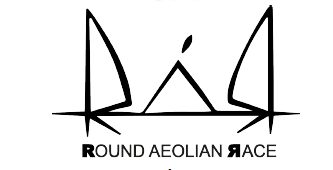 Round Aeolian Race 2021Links to Public InformationL’albo elettronico dei comunicati è l’unico albo ufficiale di questa regata. Comunicati, avvisi, proteste e tutti i documenti relativi alla regata sono consultabili qui o sull’app Racing Rules of Sailing.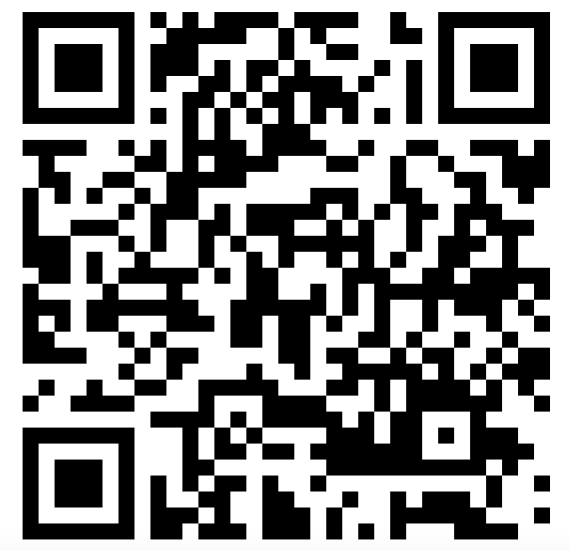 ALBO UFFICIALE DEI COMUNICATI